Name of Journal: World Journal of GastroenterologyManuscript NO: 63096Manuscript Type: REVIEWManagement of cholelithiasis with choledocholithiasis: Endoscopic and surgical approachesCianci P et al. Benign biliary diseasesPasquale Cianci, Enrico RestiniPasquale Cianci, Enrico Restini, Department of Surgery and Traumatology, Hospital Lorenzo Bonomo, Andria 76123, ItalyAuthor contributions: Cianci P concepted and designed the study, and acquired and interpreted the data; Restini E carried out critical reviews and approved the final version of the manuscript.Corresponding author: Pasquale Cianci, MD, AACS, Department of Surgery and Traumatology, Hospital Lorenzo Bonomo, 1 Istria Road, Andria 76123, Italy. ciancidoc1@virgilio.itReceived: January 24, 2021Revised: April 2, 2021Accepted: June 25, 2021Published online: July 28, 2021AbstractGallstone disease and complications from gallstones are a common clinical problem. The clinical presentation ranges between being asymptomatic and recurrent attacks of biliary pain requiring elective or emergency treatment. Bile duct stones are a frequent condition associated with cholelithiasis. Amidst the total cholecystectomies performed every year for cholelithiasis, the presence of bile duct stones is 5%-15%; another small percentage of these will develop common bile duct stones after intervention. To avoid serious complications that can occur in choledocholithiasis, these stones should be removed. Unfortunately, there is no consensus on the ideal management strategy to perform such. For a long time, a direct open surgical approach to the bile duct was the only unique approach. With the advent of advanced endoscopic, radiologic, and minimally invasive surgical techniques, however, therapeutic choices have increased in number, and the management of this pathological situation has become multidisciplinary. To date, there is agreement on preoperative management and the need to treat cholelithiasis with choledocholithiasis, but a debate still exists on how to cure the two diseases at the same time. In the era of laparoscopy and mini-invasiveness, we can say that therapeutic approaches can be performed in two sessions or in one session. Comparison of these two approaches showed equivalent success rates, postoperative morbidity, stone clearance, mortality, conversion to other procedures, total surgery time, and failure rate, but the one-session treatment is characterized by a shorter hospital stay, and more cost benefits. The aim of this review article is to provide the reader with a general summary of gallbladder stone disease in association with the presence of common bile duct stones by discussing their epidemiology, clinical and diagnostic aspects, and possible treatments and their advantages and limitations.Key Words: Gallbladder stones; Choledocholithiasis; Laparoscopic cholecystectomy; Rendezvous technique; Management of biliary lithiasis; Endoscopic retrograde cholangio-pancreatography©The Author(s) 2021. Published by Baishideng Publishing Group Inc. All rights reserved. Citation: Cianci P, Restini E. Management of cholelithiasis with choledocholithiasis: Endoscopic and surgical approaches. World J Gastroenterol 2021; 27(28): 4536-4554  URL: https://www.wjgnet.com/1007-9327/full/v27/i28/4536.htm  DOI: https://dx.doi.org/10.3748/wjg.v27.i28.4536Core Tip: Gallstone disease associated with common bile duct stones is a common clinical scenario. Laparoscopic cholecystectomy is considered the gold standard for treatment of symptomatic gallbladder stones; conversely, the best treatment option for bile duct stones remains uncertain and controversial. We discuss herein the epidemiology, natural history, clinical presentations, preoperative diagnosis, management, complications, and different methods of treatment.INTRODUCTIONGallstones are a very common condition among the general population[1]. Generally, this situation does not cause symptoms, but 10%-25% of affected people may have specific symptoms, such as biliary pain and acute cholecystitis, and 1%-2% of these may have major complications[2,3]. In most cases, symptoms and major complications occur due to the migration of stones into the common bile duct (CBD) and this circumstance can cause obstruction of the bile flow in the small intestine, resulting in pain, jaundice, and sometimes cholangitis[4,5]. Primary choledocholithiasis refers to stones formed directly within the biliary tree, while secondary choledocholithiasis refers to stones migrated from the gallbladder. Primary stones are generally brown in colour and composed mainly of calcium bilirubinate; these stones are rare in Western populations and more common in Asia, but the exact aetiology and overall prevalence remain unclear. Secondary choledocholithiasis stone composition parallels that of cholelithiasis, with cholesterol as the most common type[6].Of the total of cholecystectomies performed every year for cholelithiasis, the presence of CBD stones (CBDSs) is 5%-15%; another small percentage of these will develop CBDS after intervention[7]. The management of CBDSs represents an important clinical problem. In symptomatic patients, the primary goal is to obtain complete clearance of the CBD and cholecystectomy; on the contrary, in asymptomatic patients, there is still no shared diagnostic and therapeutic path[8]. In the last 20 years, the development of new technologies has allowed new diagnostic and therapeutic scenarios, with a consequent critical evaluation of management options. All these have led to a more cautious and patient-tailored preoperative workup based on the patient's risk and ultimately to a multidisciplinary approach[9-11]. However, if on the one hand multidisciplinarity has improved the management of patients with symptomatic cholelithiasis, on the other hand it has shown non-unanimous consent in the choice of treatment for choledocholithiasis: Endoscopic or surgical? Since the early 1990s, laparoscopic cholecystectomy (LC) has been considered the gold standard of treatment for cholelithiasis[12,13], while endoscopic retrograde cholangio-pancreatography (ERCP) was chosen for isolated CBDSs[5]; no consensus exists to address choledocholithiasis[14,15]. To date, many therapeutic options are available, including laparoscopic, endoscopic, percutaneous, and traditional open techniques, applied both as a combination in a simultaneous way or as a gradual sequence. The most followed therapeutic options are preoperative ERCP followed by LC; LC plus intraoperative laparoscopic CBD exploration (LCBDE); LC plus intraoperative ERCP (rendezvous technique); and, finally, LC plus postoperative ERCP. The preference between one technique and the other is, most of the time, guided by the presence of professional resources and local skills rather than by its verified effectiveness[16-20].The aim of this review is to provide practical advice and an overview of how to manage patients with cholelithiasis and choledocholithiasis. We take into consideration different diagnostic strategies, as well as the different therapeutic options available.EPIDEMIOLOGICAL NOTES AND CLINICAL MANIFASTATIONSGallstones have a prevalence of 10%-15% in adult Caucasian populations and in the American Indians it can reach up to 70%[1,21]; on the contrary, Asian populations have a very low prevalence[22,23]. The risk factors associated with the most frequent formation of cholesterol stones are female sex, age over 40 years, obesity, and rapid weight loss[24]. The presence of gallstones remains asymptomatic in over 80% of cases, without any complications[21,25]. The risk of developing symptoms or complications varies between 1% and 2.3% per year[2,3,26-29] and in these patients, surgery is necessary. The most frequent symptom is biliary pain, which is usually constant rather than discontinuous and appears when the gallbladder exit is obstructed by a stone. Most often it occurs in the right upper quadrant but can occur in the epigastrium, retrosternal area, or also the upper left quadrant. This pain has a typical irradiation to the ipsilateral scapula. Pain may be associated with vomiting, and it usually resolves completely but is often associated with other symptoms including flatulence, dyspepsia, and abdominal bloating. If biliary pain persists for more than 12 h, it is very likely that acute cholecystitis is occurring with associated fever, tachycardia, and then systemic inflammation. Among the classic complications of gallbladder stones, we must remember acute cholecystitis which can resolve spontaneously or result in mucocoele, empyema, gangrenous cholecystitis, and emphysematous cholecystitis. Another complication is chronic cholecystitis, which usually occurs after recurrent episodes of biliary pain associated with phases of acute inflammation that result in fibrosis. Less frequent but not uncommon are Mirizzi syndrome, cholecysto-enteric fistulas, and the risk of malignant transformation in association with chronic cholecystitis. Migration of stones from the gallbladder to the CBD facilitated by gallbladder contractions can also be listed as a complication of gallstones. In the CBD, they can reach the duodenum following the bile flow or they can remain in the choledochus. In the latter case, they can remain asymptomatic or cause a variety of biliary problems. Incidence of choledocholithiasis increases with age, and between 20% and 25% of these patients with symptomatic gallstones have stones in the CBD and in the gallbladder[7,8]. The Swedish registry[30] showed a prevalence of 11.6% of choledocholithiasis detected during intraoperative cholangiography in patients with symptomatic gallbladder stones. Important studies concerning the prevalence of choledocholithiasis in patients with asymptomatic cholelithiasis are currently lacking. Complications due to the presence of stones of the CBD are biliary pain and obstructive jaundice secondary to obstruction and subsequent dilation of the biliary tree[31], cholangitis due to bacterial infection facilitated by biliary obstruction, and ultimately acute biliary pancreatitis, which together with pain represent the largest percentage of such. Complications that most require endoscopic or surgical intervention are those that occur in the presence of choledocholithiasis.PREOPERATIVE INVESTIGATIONSThe main issue for the correct management of cholecysto-choledocholithiasis is to arrive at the diagnosis by reducing the useless and invasive diagnostic procedures that are often performed inappropriately following non-linear clinical hypotheses. Generally, suspicion of the disease arises from the presence of specific symptoms associated with an alteration of the cholestasis indexes followed by an abdominal ultrasound (US) examination. Signs and symptoms of these are well known and previously mentioned. Instead, it is necessary to focus on preoperative serological and instrumental diagnostic investigations. SerologyNormal values of liver function tests are considered predictive of the absence of CBDS. Yang et al[32] in 2008 presented a study conducted on 1002 patients undergoing LC, which confirmed the absence of CBDSs in the presence of normal values of liver function indexes. Total and direct bilirubin and gamma-glutamyltransferase demonstrated the highest sensitivities at 94.7% and 97.9%, respectively. Gurusamy et al[33] in 2015 proposed a systematic review on the diagnostic accuracy of liver function tests, concluding that the sensitivities of bilirubin and alkaline phosphatase were 84% and 91%, respectively, while the corresponding specificities were 91% and 79%.Therefore, an alteration of total and direct bilirubin, gamma-glutamyltransferase, and alkaline phosphatase[34,35] has always been associated with the suspicion of choledocholithiasis, as well as the presence of elevated hepatic cytolysis values, as it was found in the presence of unrecognized CBDSs[34,36,37]. To date, total and direct bilirubin are considered the most reliable markers for the suspicion of choledocholithiasis, but the other liver biochemical tests should not be underestimated[38]. Radiological examinationsDiagnostic suspicion is essential to select patients to be directed to a more accurate study. Several predictive models have been developed but the association between the presented symptoms, biochemical data, and an US examination of the abdomen is often the most suitable way to identify high risk patients[35,39-42]. Abdominal US is the first non-invasive, inexpensive, and practicable examination to be performed almost anywhere[38,43,44]. This examination is also useful for evaluating the presence of other liver diseases. The high sensitivity of US (96%)[45] for the study of the gallbladder and the identification of stones inside it is due to the proximity of the organ to the abdominal wall and the absence of interposed gas. Unfortunately, US often fails to confirm the presence of CBDSs because they do not show the characteristic acoustic shading or are located in the distal part of the choledochus, where they can be obscured by gas[46]. In these situations, it is necessary to evaluate the presence of indirect signs of obstruction, such as dilation of the CBD. Even the definition of the concept of dilation of the CBD is not very clear, the most used range is between 5 mm and 11 mm[47-49], bearing in mind that some dilation can also occur after cholecystectomy and with advancing age. Another indirect sign of suspected choledocholithiasis can be provided by the number and size of gallbladder stones[44,50]. US confirmation of small gallstones increases the possibility that they can migrate into the CBD[51,52]. Wilcox et al[53] in 2014 and Qiu et al[54] in 2015 reported two studies that had demonstrated, with different techniques and percentages, the presence of CBDSs in patients who had normal findings on liver function tests and US. For these reasons, abdominal US is certainly to be performed in the first instance, but in the suspicion of choledocholithiasis even with a normal serology and US evaluation it is a good rule to deepen the diagnosis with second-line examinations, which are more expensive and invasive.Computed tomography (CT) is often done in emergency situations and for abdominal pain assessment. It is considered a second-line examination for the diagnosis of this pathological condition, but the literature expresses heterogeneous judgments regarding its diagnostic value and it is usually considered a non-definitive test. In fact, many gallstones are similar in density to the surrounding bile and lack of calcium; these occurrences limit the visibility of CT and therefore its sensitivity. The CT scan increases exposure of patients to X-rays and leads to higher costs than US. It is considered more accurate than the latter in the identification of CBDSs[55] but certainly inferior to magnetic resonance cholangiography (MRC)[56]. Greater diagnostic precision has been achieved with helical CT[38,57] and CT cholangiography[56,58]. CT cholangiography has shown a sensitivity in some studies and a specificity almost comparable to that of MRC[56,58]. The new multi-detector CT has shown a sensitivity of 78% in the portal venous phase and a specificity of 96% in the identification of CBDSs[57]. On the other hand, Kim et al[59] in 2013 reported that in 17% of cases, the 64-detector CT does not visualize CBDSs, due to size of < 5 mm, black/brown colour, and the patient's age. The greater radiological exposure and lower diagnostic power of CT compared to MRC make the latter examination preferable. However, CT examination has reduced execution times and extreme availability and diffusion, and these aspects could in the future assign it a new role in this field.MRC and endoscopic US (EUS) are currently the radiological examinations used routinely to avoid unnecessary and more invasive procedures, such as ERCP. Specifically, MRC is now considered the most accurate non-invasive procedure for the detection of CBDS, with a sensitivity of 93% and specificity 96%[60]. It is non-invasive, does not require contrast, and can be performed without anaesthesia. Meeralam et al[61] in 2017 demonstrated that diagnostic accuracy of EUS and MRC was high for both methods: Sensitivity of 97% vs 90% and specificity of 87% vs 92%. This was mainly due to the significantly higher sensitivity of EUS in the identification of small stones, while the specificity was not significantly different. The major limitation is the cost, and routine MRC for biliary disease without positive laboratory tests for CBDSs is not cost-effective[62]. Other disadvantages of MRC are its suboptimal availability in non-tertiary care centres and non-therapeutic purposes of the technique; in fact, in the case of CBDS diagnosis, it will be necessary to use other treatment procedures. Its use is difficult in patients with severe obesity and claustrophobia, and in the presence of metallic foreign bodies or other metallic devices. Small stone diameter (< 5 mm) and peripancreatic oedema have been shown to reduce the accuracy of CBDS identification[63]. Regardless of the overall effectiveness, the points in favour of this diagnostic procedure are its non-invasiveness and higher spatial and three-dimensional resolution, with the use of dedicated software, compared to EUS; in any case, it remains an operator-dependent diagnostic investigation. However, despite some of its limitations and low territorial diffusion, it should always be preferred before referring patients to other more invasive procedures. Percutaneous transhepatic cholangiography (commonly referred to as PTC) is a procedure that is performed with percutaneous cannulation of the intrahepatic biliary system, with contrast injection monitored by fluoroscopy. This technique can demonstrate biliary anatomy, including the size, number, and position of the stones, in the same way as ERCP. PTC is rarely used for the diagnosis of choledocholithiasis following the advent of modern radiological and endoscopic imaging techniques. However, it can be the initial component of the percutaneous transhepatic therapies for biliary tract disease, including choledocholithiasis, often when ERCP is not feasible.Endoscopic examinationsAll endoscopic procedures are invasive for the patient. They are also diagnostic and therapeutic procedures. ERCP involves cannulation of the ampulla of Vater and then of the CBD; through the injection of contrast medium under fluoroscopy, defects in filling are observed. This method is often used as a procedure of choice for evaluating the presence of choledocholithiasis, but complications can occur in as many as 8% to 12% of patients, usually manifesting as pancreatitis[64-66]. Due to its invasiveness and possible complications, ERCP is recommended for patients with a high probability of choledocholithiasis; this endoscopic examination conducted by expert operators can also be an adequate treatment[38]. Although most endoscopists routinely reach the second portion of the duodenum, there are some situations that can make this manoeuvre difficult. Sometimes, the papilla major is difficult to identify and cannulate; this then represents a time of stress and danger for the operator as well as for the patient, such as when the cannula is placed in a duodenal diverticulum[67]. Previous surgical procedures on the stomach are another frequent cause of ERCP failure. The second duodenal portion is difficult to reach after a Roux-en-Y reconstruction, omega anastomosis, and gastric by-pass, and after gastrectomy with duodenal stump closure and Billroth II reconstruction[68,69]. In those cases, diagnosis and treatment must be conducted surgically. In the past decades, ERCP has been widely used for the diagnosis of CBDS; today, this procedure is being abandoned, especially in those patients who have a low or moderate risk of disease[70]. ERCP accuracy is lower than that of EUS and MRC, especially in cases of dilation of the CBDS and presence of small stones[71]. Furthermore, this procedure has a non-negligible morbidity and exposes the patient to X-rays and complications such as pancreatitis. The use of sphincterotomy during ERCP is therapeutic and mandatory in high-risk patients, but this procedure in untrained hands can increase morbidity and mortality, possibly causing duodenal perforation or haemobilia. Therefore, the use of ERCP is recommended in those patients with strong suspicion of choledocholiasis; in other cases, the use of EUS or MRC is preferable[38]. The increase of the laparoscopic approach for the treatment of patients with cholelithiasis, which has completely replaced open surgery, has revived the therapeutic role of ERCP. To date, for the management and treatment of cholecysto-choledocholithiasis, the most used approaches are in two sessions or in a single session, and in both cases the ERCP retains a fundamental role.A further refinement of the classic endoscopic procedures is represented by the endoscopic US, which uses an US probe mounted on the tip of an endoscope. EUS does not use ionizing radiation. In comparison to ERCP, it is more useful for stones smaller than 5 mm and has a complication rate between 0.1% and 0.3%[38]. EUS may not be adequate in patients undergoing gastric surgery, as the anatomical situation would be altered. Like transabdominal US, EUS is not limited by bowel gas, but it is always an operator-dependent procedure. Giljaca et al[72] in 2015 published the results of a systematic review, reporting high rates of diagnostic accuracy for both EUS and MRC for choledocholithiasis. The authors found a sensitivity of 95% and specificity of 97% for EUS, and a sensitivity of 93% and specificity of 96% for MRC. The choice between EUS and MRCP, for intermediate probability choledocholithiasis, is based on the resource availability, personal experience, and costs[73]. INTRAOPERATIVE MANAGEMENTLC is confirmed as the gold standard for the treatment of symptomatic cholelithiasis[12,13], but the therapeutic choice for CBDS is not clear. For the latter situation, the available strategies, conducted in a minimally invasive way, can be divided into two-session treatments and single-session treatments. The first category includes preoperative ERCP followed by LC, and LC followed by postoperative ERCP; the second category includes LC with LCBDE, and LC with intraoperative ERCP, also called the rendezvous technique. Two-session optionsPreoperative ERCP followed by LC is the most frequently used treatment worldwide[74]. Various studies have shown that this two-session approach is safe and effective[17,75,76]. Its limits are represented by a percentage between 40% and 70% of negative results that expose patients to unnecessary and risky endoscopic manoeuvres[77-79]. The development of diagnostic techniques such as MRC and EUS have increased the anatomical visualization of the biliary tract and have showed a high sensitivity and specificity for preoperative diagnosis of CBDS, all without the aid of special instruments and with less invasive approaches[80,81]. Lefemine et al[82] demonstrated that more than 50% of patients with CBDS have spontaneous passage of the stones, and 12.9% of patients already undergoing ERCP still had CBDSs during LC[83]. These events could be due to an ineffective ERCP or to a further migration of stones during the latency time between endoscopic and surgical intervention. Preoperative ERCP could increase the conversion rate from LC to open surgery, prolong the operating times, and have higher morbidity. It should also be emphasized that the high morbidity mainly translates into postoperative infections and consequently a longer hospital stay[84-86]. Preoperative ERCP followed by LC often requires two rounds of anaesthesia and two hospitalizations, and in the time between the two procedures, some patients may escape LC, being satisfied by the results of the preoperative ERCP[87,88]. Therefore, for this treatment modality, it is a good rule not to delay the LC too much and also to avoid the occurrence of recurrent events[89]. Another option is LC followed later by postoperative ERCP. This technique is rarely performed as the first choice for the treatment of cholelithiasis with choledocholithiasis because in a low percentage of cases it fails the intended purpose. The failure may be due to the operator's lack of experience, the absence of a guide wire, and a site altered by the previous surgery for inflammatory phenomena. The negative result of the endoscopic treatment necessarily leads to surgery, which can be more demanding than if it had been performed before. The postoperative ERCP retains a role when the intraoperative laparoscopic exploration fails or if during a LC, the presence of CBDS is found with the impossibility of performing it intraoperatively. Obviously, also in this case, the patient is subjected to two rounds of anaesthesia, with possible increase in morbidity, lengthening of the hospital stay, and higher costs[90,91].One-session optionsOne-session procedures have confirmed benefits now, both in suspected cases and in proven cases of CBDS. These procedures are believed to be efficient, safe, convenient, and well accepted by patients, as the two different pathological conditions are resolved in a single surgery with single anaesthesia[92,93]. Regarding laparoscopic exploration of the CBD (Figure 1), some authors have described stone removal rates ranging from 94% to 98%, low morbidity, and a mortality rate of 0%[94,95]. Through laparoscopic exploration, negative events that can occur during endoscopic sphincterotomy, such as pancreatitis, perforation, bleeding, cholangitis, and malignancies of the CBD, are avoided. However, this technique has some drawbacks. First, the procedure requires high-level skills in laparoscopic surgery with long learning curves and there is a need for dedicated instruments; it is understandable that these qualities may not be present in all treatment centres[96]. Many surgeons prefer the transcystic approach, which is considered less invasive and less complicated; however, choledochotomy is recommended in cases of dilated CBD, large diameter or multiple stones, impacted stones, and stones with intrahepatic localization[97-99]. The transcystic exploration route is often more challenging, due to a small diameter and tortuous and low-base implant duct. We can affirm that it is logical to start transcystically but in case of difficulty to move on to exploration through choledochotomy[100,101]. During laparoscopic exploration, stone removal can be guided fluoroscopically or by choledochoscopy. The use of a flexible choledochoscope is the most preferred because it increases precision and is under direct visual control. The choledochoscope also presents some criticalities; first of all, it is a fragile instrument that can break during the procedure, thereafter needing a double monitor for laparoscopic and choledochoscopic viewing and causing an increase in costs. Fluoroscopic guidance exposes the patient to radiation, increases the length of the procedure, and requires instrumentation that can hinder the operator's movements. In this regard, Topal et al[102] in 2007 compared the two procedures; the results showed a difference in the duration of the surgical time, being shorter in the group of patients treated with a flexible choledochoscope. After the choledochotomy, the closure of the CBD can be performed directly or with the positioning of the T-tube endoprosthesis[103,104]. The T-tube provides easy percutaneous access for cholangiography and extraction of preserved stones[105]. However, the T-tube can accidentally detach, promoting CBD obstruction, bile loss, persistent biliary fistulas and skin abrasions, cholangitis from exogenous sources through the T-tube, and dehydration and salt depletion[106-109]. The T-tube also requires long and continuous management, limiting the patient's quality of life[110]. Some authors have concluded that primary closure is preferred over T-tube placement, as the latter increases operative time and hospital stay[111]. The most common complications of this technique are CBD tearing, leakage of bile, stitched T-tubes, and the formation of strictures[99]. The results of three recent studies did not show biliary strictures, and approximately 640 patients were observed undergoing LCBDE with an average follow-up of more than 3 years[112-114]. LCBDE for the treatment of primary choledocholithiasis showed a high rate of stone recurrence (36.4%-41.7%)[115,116], possibly because it does not affect the biliary tract structure and lithogenic environment[117]. Endoscopic and surgical techniques for extracting these stones are equally valid in terms of efficacy, morbidity, or mortality[5]. However, endoscopic sphincterotomy may leave a higher incidence of retained stones (16%) compared to the surgical approach (6%)[31]. Currently, endoscopic sphincterotomy or endoscopic papillary balloon dilation represent the first-line treatment for initial primary choledocholithiasis, while the LCBDE should be performed for large stones, keeping the sphincter of Oddi intact.Another single-session minimally invasive procedure for the treatment of cholecysto-choledocholithiasis is ERCP during the LC, also called the rendezvous technique (Figure 2). This approach was found by many experts to be safe and effective[77,118-120], and to require single hospitalization and single anaesthesia. For the exploration and extraction of the stones, the CBD is not opened, postoperative ERCP is avoided, and in case of extraction failure, surgical exploration is carried out during the same operation, with cost reduction. Despite these benefits, the procedure is not widespread, probably because operative endoscopy is not present in all treatment centres, and often when this exists, there is no expert operator. Intraoperative ERCP can be conducted in several ways. One of these is that after catheterization of the cystic duct, cholangiography is performed and in the event of a positive result, ERCP is performed and subsequently the LC is completed[121]. Some authors have proposed performing LC as a first step and then intraoperative ERCP[122]. Cavina et al[123] in 1998 proposed the rendezvous technique, a combined laparo-endoscopic approach which, due to its simplicity, has been widely used as a single-session treatment. A guide wire is introduced through the cystic duct and out the ampulla of Vater into the duodenum. Using side-viewing duodenoscope, the protruding guide wire is grasped by a snare or basket and a standard sphincterotome is threaded over it to facilitate endoscopic sphincterotomy and/or stone removal. Other authors have proposed further variations to the rendezvous technique[124]. In one, after the endoscopic sphincterotome is passed over the guide wire through the papilla, an endoscopic sphincterotomy is performed under the direct vision of a simultaneously positioned duodenoscope. The rendezvous technique compared to classical ERCP has shown advantages in cannulation in the supine position and lower incidence of postprocedural pancreatitis[125]. The explanation for these results is that during classical ERCP, contrast medium is injected and often inadvertently cannulated into the pancreatic duct[126,127]. However, problems can occur during the rendezvous technique. The insertion of the guide wire may not be easy, due to the valves present in the cystic duct; inside the CBD, it can twist, due to the presence of impacted stones, and can not enter the papilla. During the ERCP, due to the insufflation of air, the bowel can stretch and cause difficulties for the LC. In expert hands, these obstacles can be overcome; the use of an atraumatic laparoscope has been proposed for a clamp positioned on the first jejunal loop or a bowel desufflator[128,129], as well as to completely dissect the Calot triangle and the attachment between the liver and gallbladder or to even remove the gallbladder from the liver bed until the last centimetres are left at the fundus before the starting of the endoscopic phase[130].There are no definitive indications and contraindications in the literature for two-session or one-session treatment. It is clear that, in those centres that have technical and human resources available, all patients with cholelithiasis and concomitant choledocholithiasis can be treated via a one-session approach. La Greca et al[131] in 2008, after observing 80 consecutive patients affected by cholecystolithiasis and diagnosed or suspected CBDSs treated by the rendezvous technique, evaluated the factors that suggest the preference of the rendezvous technique over other treatments (laparoscopic CBD exploration and sequential ERCP-endoscopic sphincterotomy, commonly referred to as ERCP-ES) (Table 1)[131]. On the other end, the advantages and disadvantages of one-session compared to two-session are clearer. The first procedure is associated with a shorter hospital stay, fewer procedures, and less cost, but local resources and expertise must be present. Other factors that can influence its choice are patient fitness, clinical presentation, timing of CBDS diagnosis (preoperative or intraoperative), and the surgical pathology. Finally, patients with acute biliary pancreatitis and septic shock from cholangitis are not ideal candidates for the one-session option, and could benefit from two-session[132,133].HINTS ON SUPPLEMENTARY TREATMENTSThrough an endoscopic biliary sphincterotomy or a laparoscopic procedure, the extraction of ductal stones may not be completed or be difficult; in these cases, the open surgical approach still retains an important role, like other additional techniques.Open surgical procedureFour decades ago, cholelithiasis was treated exclusively by open cholecystectomy and similarly, choledocholithiasis was managed by open CBD exploration, which was performed by duodenotomy and sphincterotomy or bilioenteric anastomosis[134]. Open surgery is now considered obsolete, but the recent literature has shown its superiority over ERCP in the clearance of CBDS, with lower morbidity and mortality rates (20% vs 19% and 1% vs 3%, respectively)[31,135]. Open exploration of the CBD can be conducted through a coledochoenterostomy or a sphincterotomy; the choice depends on the surgeon’s experience[136]. Some authors prefer coledochoenterostomy for CBD with a diameter greater than 2 cm, in order to create a large opening between the bile duct and intestine. An emerging problem is that open biliary surgery is performed increasingly less outside specialized centres in hepato-bilio-pancreatic surgery; this raises new questions regarding the most appropriate management of those patients. Their number is scarce but not negligible, and their complex cases often need conversion or revision using an open approach by skilled surgeons.During the sphincterotomy, an incision of approximately 1 cm is made in the distal part of the sphincter musculature. A catheter or dilator is passed distally and a Kocher manoeuvre is performed, followed by duodenotomy at the level of the ampulla. The dilator exposes the ampulla in the operating field, where it is sufficiently incised along its anterosuperior border with subsequent removal of the impacted stone[137]. Choledocoenterostomy is commonly performed as a side-to-side choledochoduodenostomy for dilated CBD with multiple stones. These patients require drainage for good long-term results without recurrence of jaundice or cholangitis[138]. The most used technique is that of a side-to-side hand-sutured anastomosis between the supraduodenal CBD and the duodenum[139]. Kocher's manoeuvre is performed to expose the distal CBD. Choledochotomy is performed for 2-3 cm to the lateral border of the duodenum. Anastomosis is performed with interrupted absorbable sutures. The biggest complication that can occur is sump syndrome caused by food or other debris trapped in the distal part of CBD[140]; its management is endoscopic with ERCP/ES. Another option may be choledochidjejunostomy with a roux-en-Y loop, but performed by expert hands.LithotripsyLithotripsy could be considered the ideal management of CBDS, as it resolves the disease without interruption of the CBD wall and without performing a sphincterotomy. However, this technique cannot be considered definitive in the treatment of cholecysto-choledocholithiasis since the genesis of the stones is secondary to the lithogenic bile in the gallbladder, and for this reason the recurrence rate would be very high. Fragmentation of gallbladder stones would increase the percentage of their migration into the choledochus. Another advantage of this technique is certainly that of being performed in a single application. Lithotripsy is not able to avoid cholecystectomy but it can be a valid therapeutic alternative in those patients already cholecystectomized or for whom it is not indicated. However, it cannot be overlooked that lithotripsy requires dedicated instrumentation and skilled personnel, which are not always available, thus limiting its diffusion. There are various approaches described for stone fragmentation: Mechanical, electrohydraulic, laser, and extracorporeal shock wave[141-143].Endoscopic mechanical lithotripsy is usually performed after failed endoscopic sphincterotomy for CBDS through a Dormia basket or balloon catheter. CBD clearance is reached in about 80%-90% of cases[143]. Failure may be due to CBDS size exceeding 3 cm, since stones could not be captured, and stone impaction in the CBD[144].Endoscopic electrohydraulic lithotripsy may be used in cases of difficult CBDS. A large operating channel accommodates a 4.5 Fr calibre probe with an electrohydraulic shock wave generator sending high-frequency hydraulic pressure waves. In order not to cause damage to the surrounding tissue, the probe must be positioned as close as possible to the stone. The stone removal rate ranges from 74% to 98%[145,146]. This procedure requires costly and fragile instrumentation and good coordination of two skilled endoscopists.Endoscopic laser lithotripsy has been used to fragment large stones under fluoroscopic visualization, because of the risk of heat-induced biliary damage[147]. Today, single-operator steerable cholangioscopy allows the safer use of laser lithotripsy with direct vision[148]. A removal rate of CBDS has been reported of about 93%-97%, with a complications rate of 4%-13%[149,150]. The holmium laser is the newest one, but its use is very expensive[151]. Laser lithotripsy has recently been proposed with laparoscopic, open surgery, or percutaneously approaches.Extracorporeal shock-wave lithotripsy is also used in cases of difficult CBDS with US or fluoroscopic guidance. Modern lithotriptors employ water-filled compressible bags; because of the discomfort experienced by the patient, general anaesthesia is often required. Contraindications to this technique are portal thrombosis and varices of the umbilical plexus, and it can also cause adverse events, such as transient biliary colic, subcutaneous ecchymosis, cardiac arrhythmia, self-limited haemobilia, cholangitis, ileus, and pancreatitis[152,153]. More sessions are typically required. The recurrence rate during a 1-2 year follow-up period is about 14%[154]. Currently, extracorporeal shock-wave lithotripsy is not considered the first-line treatment for difficult bile duct stones[155].CONCLUSIONManagement of cholelithiasis with choledocholithiasis must be conducted appropriately. A delay in the diagnosis of this pathological condition can increase morbidity and mortality. Unlike other diseases that have a certain diagnosis, the presence of stones in the CBD is sometimes only suspicious. Historically, diagnosis was achieved through a careful association between clinical symptoms, serology, and radiological images. Today, the development of new radiological imaging, interventional endoscopy, and laparoscopy techniques has allowed us to arrive at a faster and more accurate diagnosis. The management of cholelithiasis with choledocholithiasis has become multidisciplinary, and more professional figures are involved (radiologists, gastroenterologists, endoscopists, and surgeons), and will be increasingly adapted not only to a specific patient but also to the available resources of a specific environment in order to have the best possible management. However, endoscopy and surgery always retain a central diagnostic and therapeutic role. Many studies and meta-analyses have been conducted by various authors regarding the comparison between one-session and two-session treatments for patients with concomitant gallbladder and CBD stones[17,31,76,92,156,157]. The findings have shown equivalent success rates, postoperative morbidity, stone clearance, mortality, conversion to other procedures, total operation time, and failure rate, but one-session treatment is characterized by a shorter hospital stay and more cost benefits[158]. Consequently, the latter option, when local resources and expertise are available, should be offered as a treatment of choice. However, in cases of incomplete or difficult removal of CBDSs, other additional techniques can also be used, which can be of valuable help in selected patients.REFERENCES1 Shaffer EA. Gallstone disease: Epidemiology of gallbladder stone disease. Best Pract Res Clin Gastroenterol 2006; 20: 981-996 [PMID: 17127183 DOI: 10.1016/j.bpg.2006.05.004]2 Gracie WA, Ransohoff DF. The natural history of silent gallstones: the innocent gallstone is not a myth. N Engl J Med 1982; 307: 798-800 [PMID: 7110244 DOI: 10.1056/NEJM198209233071305]3 Friedman GD. Natural history of asymptomatic and symptomatic gallstones. Am J Surg 1993; 165: 399-404 [PMID: 8480871 DOI: 10.1016/s0002-9610(05)80930-4]4 Soltan HM, Kow L, Toouli J. A simple scoring system for predicting bile duct stones in patients with cholelithiasis. J Gastrointest Surg 2001; 5: 434-437 [PMID: 11985986 DOI: 10.1016/s1091-255x(01)80073-1]5 Williams EJ, Green J, Beckingham I, Parks R, Martin D, Lombard M; British Society of Gastroenterology. Guidelines on the management of common bile duct stones (CBDS). Gut 2008; 57: 1004-1021 [PMID: 18321943 DOI: 10.1136/gut.2007.121657]6 European Association for the Study of the Liver (EASL). EASL Clinical Practice Guidelines on the prevention, diagnosis and treatment of gallstones. J Hepatol 2016; 65: 146-181 [PMID: 27085810 DOI: 10.1016/j.jhep.2016.03.005]7 Cianci P, Tartaglia N, Fersini A, Ambrosi A, Neri V. Management of choledocholithiasis:current opinions and personal experience. Surg Chron 2018; 23: 157-1618 Mori T, Suzuki Y, Sugiyama M, Atomi Y. Choledocholithiasis. In: General Surgery. Principles and International Practice. 2nd ed. Bland KI, Sarr MG, Büchler MW, Csendes A, Garden OJ, Wong J, editors. London: Springer; 2009: 1061-10739 Ong TZ, Khor JL, Selamat DS, Yeoh KG, Ho KY. Complications of endoscopic retrograde cholangiography in the post-MRCP era: a tertiary center experience. World J Gastroenterol 2005; 11: 5209-5212 [PMID: 16127754 DOI: 10.3748/wjg.v11.i33.5209]10 Wu SC, Chen FC, Lo CJ. Selective intraoperative cholangiography and single-stage management of common bile duct stone in laparoscopic cholecystectomy. World J Surg 2005; 29: 1402-1408 [PMID: 16228924 DOI: 10.1007/s00268-005-7694-3]11 Machi J, Oishi AJ, Tajiri T, Murayama KM, Furumoto NL, Oishi RH. Routine laparoscopic ultrasound can significantly reduce the need for selective intraoperative cholangiography during cholecystectomy. Surg Endosc 2007; 21: 270-274 [PMID: 17122981 DOI: 10.1007/s00464-005-0817-y]12 NIH Consensus conference. Gallstones and laparoscopic cholecystectomy. JAMA 1993; 269: 1018-1024 [PMID: 8429583]13 Sain AH. Laparoscopic cholecystectomy is the current "gold standard" for the treatment of gallstone disease. Ann Surg 1996; 224: 689-690 [PMID: 8916886 DOI: 10.1097/00000658-199611000-00019]14 Parra-Membrives P, Díaz-Gómez D, Vilegas-Portero R, Molina-Linde M, Gómez-Bujedo L, Lacalle-Remigio JR. Appropriate management of common bile duct stones: a RAND Corporation/UCLA Appropriateness Method statistical analysis. Surg Endosc 2010; 24: 1187-1194 [PMID: 19915905 DOI: 10.1007/s00464-009-0748-0]15 Duncan CB, Riall TS. Evidence-based current surgical practice: calculous gallbladder disease. J Gastrointest Surg 2012; 16: 2011-2025 [PMID: 22986769 DOI: 10.1007/s11605-012-2024-1]16 Lahmann BE, Adrales G, Schwartz RW. Choledocholithiasis--principles of diagnosis and management. Curr Surg 2004; 61: 290-293 [PMID: 15165768 DOI: 10.1016/j.cursur.2003.07.014]17 Li MK, Tang CN, Lai EC. Managing concomitant gallbladder stones and common bile duct stones in the laparoscopic era: a systematic review. Asian J Endosc Surg 2011; 4: 53-58 [PMID: 22776221 DOI: 10.1111/j.1758-5910.2011.00073.x]18 Almadi MA, Barkun JS, Barkun AN. Management of suspected stones in the common bile duct. CMAJ 2012; 184: 884-892 [PMID: 22508980 DOI: 10.1503/cmaj.110896]19 De Palma GD. Minimally invasive treatment of cholecysto-choledocal lithiasis: The point of view of the surgical endoscopist. World J Gastrointest Surg 2013; 5: 161-166 [PMID: 23977417 DOI: 10.4240/wjgs.v5.i6.161]20 Buxbaum J. Modern management of common bile duct stones. Gastrointest Endosc Clin N Am 2013; 23: 251-275 [PMID: 23540960 DOI: 10.1016/j.giec.2012.12.003]21 Marschall HU, Einarsson C. Gallstone disease. J Intern Med 2007; 261: 529-542 [PMID: 17547709 DOI: 10.1111/j.1365-2796.2007.01783.x]22 Everhart JE. Gallstones and ethnicity in the Americas. J Assoc Acad Minor Phys 2001; 12: 137-143 [PMID: 11858192]23 Stinton LM, Myers RP, Shaffer EA. Epidemiology of gallstones. Gastroenterol Clin North Am 2010; 39: 157-169, vii [PMID: 20478480 DOI: 10.1016/j.gtc.2010.02.003]24 Goljan EF, editor. Rapid review Pathology. Philadelphia: Mosby; 201025 Shrikhande SV, Barreto SG, Singh S, Udwadia TE, Agarwal AK. Cholelithiasis in gallbladder cancer: coincidence, cofactor, or cause! Eur J Surg Oncol 2010; 36: 514-519 [PMID: 20537839 DOI: 10.1016/j.ejso.2010.05.002]26 Festi D, Reggiani ML, Attili AF, Loria P, Pazzi P, Scaioli E, Capodicasa S, Romano F, Roda E, Colecchia A. Natural history of gallstone disease: Expectant management or active treatment? Results from a population-based cohort study. J Gastroenterol Hepatol 2010; 25: 719-724 [PMID: 20492328 DOI: 10.1111/j.1440-1746.2009.06146.x]27 Shabanzadeh DM, Sørensen LT, Jørgensen T. A Prediction Rule for Risk Stratification of Incidentally Discovered Gallstones: Results From a Large Cohort Study. Gastroenterology 2016; 150: 156-167.e1 [PMID: 26375367 DOI: 10.1053/j.gastro.2015.09.002]28 Sakorafas GH, Milingos D, Peros G. Asymptomatic cholelithiasis: is cholecystectomy really needed? A critical reappraisal 15 years after the introduction of laparoscopic cholecystectomy. Dig Dis Sci 2007; 52: 1313-1325 [PMID: 17390223 DOI: 10.1007/s10620-006-9107-3]29 Cianci P, Tartaglia N, Fersini A. Pain control after laparoscopic cholecystectomy. A prospective study. Ann Ital Chir 2020; 91: 611-616 [PMID: 32543463]30 Möller M, Gustafsson U, Rasmussen F, Persson G, Thorell A. Natural course vs interventions to clear common bile duct stones: data from the Swedish Registry for Gallstone Surgery and Endoscopic Retrograde Cholangiopancreatography (GallRiks). JAMA Surg 2014; 149: 1008-1013 [PMID: 25133326 DOI: 10.1001/jamasurg.2014.249]31 Dasari BV, Tan CJ, Gurusamy KS, Martin DJ, Kirk G, McKie L, Diamond T, Taylor MA. Surgical versus endoscopic treatment of bile duct stones. Cochrane Database Syst Rev 2013: CD003327 [PMID: 24338858 DOI: 10.1002/14651858.CD003327.pub4]32 Yang MH, Chen TH, Wang SE, Tsai YF, Su CH, Wu CW, Lui WY, Shyr YM. Biochemical predictors for absence of common bile duct stones in patients undergoing laparoscopic cholecystectomy. Surg Endosc 2008; 22: 1620-1624 [PMID: 18000708 DOI: 10.1007/s00464-007-9665-2]33 Gurusamy KS, Giljaca V, Takwoingi Y, Higgie D, Poropat G, Štimac D, Davidson BR. Ultrasound versus liver function tests for diagnosis of common bile duct stones. Cochrane Database Syst Rev 2015: CD011548 [PMID: 25719223 DOI: 10.1002/14651858.CD011548]34 Sarli L, Costi R, Gobbi S, Iusco D, Sgobba G, Roncoroni L. Scoring system to predict asymptomatic choledocholithiasis before laparoscopic cholecystectomy. A matched case-control study. Surg Endosc 2003; 17: 1396-1403 [PMID: 12802652 DOI: 10.1007/s00464-002-9200-4]35 Barkun AN, Barkun JS, Fried GM, Ghitulescu G, Steinmetz O, Pham C, Meakins JL, Goresky CA. Useful predictors of bile duct stones in patients undergoing laparoscopic cholecystectomy. McGill Gallstone Treatment Group. Ann Surg 1994; 220: 32-39 [PMID: 7517657 DOI: 10.1097/00000658-199407000-00006]36 Menezes N, Marson LP, debeaux AC, Muir IM, Auld CD. Prospective analysis of a scoring system to predict choledocholithiasis. Br J Surg 2000; 87: 1176-1181 [PMID: 10971424 DOI: 10.1046/j.1365-2168.2000.01511.x]37 Houdart R, Perniceni T, Darne B, Salmeron M, Simon JF. Predicting common bile duct lithiasis: determination and prospective validation of a model predicting low risk. Am J Surg 1995; 170: 38-43 [PMID: 7793492 DOI: 10.1016/s0002-9610(99)80249-9]38 ASGE Standards of Practice Committee, Maple JT, Ben-Menachem T, Anderson MA, Appalaneni V, Banerjee S, Cash BD, Fisher L, Harrison ME, Fanelli RD, Fukami N, Ikenberry SO, Jain R, Khan K, Krinsky ML, Strohmeyer L, Dominitz JA. The role of endoscopy in the evaluation of suspected choledocholithiasis. Gastrointest Endosc 2010; 71: 1-9 [PMID: 20105473 DOI: 10.1016/j.gie.2009.09.041]39 Tse F, Barkun JS, Barkun AN. The elective evaluation of patients with suspected choledocholithiasis undergoing laparoscopic cholecystectomy. Gastrointest Endosc 2004; 60: 437-448 [PMID: 15332044 DOI: 10.1016/s0016-5107(04)01457-9]40 Onken JE, Brazer SR, Eisen GM, Williams DM, Bouras EP, DeLong ER, Long TT 3rd, Pancotto FS, Rhodes DL, Cotton PB. Predicting the presence of choledocholithiasis in patients with symptomatic cholelithiasis. Am J Gastroenterol 1996; 91: 762-767 [PMID: 8677945]41 Prat F, Meduri B, Ducot B, Chiche R, Salimbeni-Bartolini R, Pelletier G. Prediction of common bile duct stones by noninvasive tests. Ann Surg 1999; 229: 362-368 [PMID: 10077048 DOI: 10.1097/00000658-199903000-00009]42 Abboud PA, Malet PF, Berlin JA, Staroscik R, Cabana MD, Clarke JR, Shea JA, Schwartz JS, Williams SV. Predictors of common bile duct stones prior to cholecystectomy: a meta-analysis. Gastrointest Endosc 1996; 44: 450-455 [PMID: 8905367 DOI: 10.1016/s0016-5107(96)70098-6]43 Topal B, Van de Moortel M, Fieuws S, Vanbeckevoort D, Van Steenbergen W, Aerts R, Penninckx F. The value of magnetic resonance cholangiopancreatography in predicting common bile duct stones in patients with gallstone disease. Br J Surg 2003; 90: 42-47 [PMID: 12520573 DOI: 10.1002/bjs.4025]44 Costi R, Sarli L, Caruso G, Iusco D, Gobbi S, Violi V, Roncoroni L. Preoperative ultrasonographic assessment of the number and size of gallbladder stones: is it a useful predictor of asymptomatic choledochal lithiasis? J Ultrasound Med 2002; 21: 971-976 [PMID: 12216762 DOI: 10.7863/jum.2002.21.9.971]45 Stott MA, Farrands PA, Guyer PB, Dewbury KC, Browning JJ, Sutton R. Ultrasound of the common bile duct in patients undergoing cholecystectomy. J Clin Ultrasound 1991; 19: 73-76 [PMID: 1847951 DOI: 10.1002/jcu.1870190203]46 Einstein DM, Lapin SA, Ralls PW, Halls JM. The insensitivity of sonography in the detection of choledocholithiasis. AJR Am J Roentgenol 1984; 142: 725-728 [PMID: 6608231 DOI: 10.2214/ajr.142.4.725]47 Sarli L, Costi R, Gobbi S, Sansebastiano G, Roncoroni L. Asymptomatic bile duct stones: selection criteria for intravenous cholangiography and/or endoscopic retrograde cholangiography prior to laparoscopic cholecystectomy. Eur J Gastroenterol Hepatol 2000; 12: 1175-1180 [PMID: 11111772]48 Majeed AW, Ross B, Johnson AG, Reed MW. Common duct diameter as an independent predictor of choledocholithiasis: is it useful? Clin Radiol 1999; 54: 170-172 [PMID: 10201865 DOI: 10.1016/s0009-9260(99)91008-5]49 Lacaine F, Corlette MB, Bismuth H. Preoperative evaluation of the risk of common bile duct stones. Arch Surg 1980; 115: 1114-1116 [PMID: 7416958 DOI: 10.1001/archsurg.1980.01380090080019]50 Wilson TG, Hall JC, Watts JM. Is operative cholangiography always necessary? Br J Surg 1986; 73: 637-640 [PMID: 3742178 DOI: 10.1002/bjs.1800730820]51 Huguier M, Bornet P, Charpak Y, Houry S, Chastang C. Selective contraindications based on multivariate analysis for operative cholangiography in biliary lithiasis. Surg Gynecol Obstet 1991; 172: 470-474 [PMID: 2035137]52 Taylor TV, Armstrong CP, Rimmer S, Lucas SB, Jeacock J, Gunn AA. Prediction of choledocholithiasis using a pocket microcomputer. Br J Surg 1988; 75: 138-140 [PMID: 3280086 DOI: 10.1002/bjs.1800750216]53 Wilcox CM, Kim H, Trevino J, Ramesh J, Monkemuller K, Varadarajulu S. Prevalence of normal liver tests in patients with choledocholithiasis undergoing endoscopic retrograde cholangiopancreatography. Digestion 2014; 89: 232-238 [PMID: 24903214 DOI: 10.1159/000358384]54 Qiu Y, Yang Z, Li Z, Zhang W, Xue D. Is preoperative MRCP necessary for patients with gallstones? An analysis of the factors related to missed diagnosis of choledocholithiasis by preoperative ultrasound. BMC Gastroenterol 2015; 15: 158 [PMID: 26577949 DOI: 10.1186/s12876-015-0392-1]55 Mitchell SE, Clark RA. A comparison of computed tomography and sonography in choledocholithiasis. AJR Am J Roentgenol 1984; 142: 729-733 [PMID: 6608232 DOI: 10.2214/ajr.142.4.729]56 Soto JA, Alvarez O, Múnera F, Velez SM, Valencia J, Ramírez N. Diagnosing bile duct stones: comparison of unenhanced helical CT, oral contrast-enhanced CT cholangiography, and MR cholangiography. AJR Am J Roentgenol 2000; 175: 1127-1134 [PMID: 11000177 DOI: 10.2214/ajr.175.4.1751127]57 Anderson SW, Rho E, Soto JA. Detection of biliary duct narrowing and choledocholithiasis: accuracy of portal venous phase multidetector CT. Radiology 2008; 247: 418-427 [PMID: 18372450 DOI: 10.1148/radiol.2472070473]58 Kondo S, Isayama H, Akahane M, Toda N, Sasahira N, Nakai Y, Yamamoto N, Hirano K, Komatsu Y, Tada M, Yoshida H, Kawabe T, Ohtomo K, Omata M. Detection of common bile duct stones: comparison between endoscopic ultrasonography, magnetic resonance cholangiography, and helical-computed-tomographic cholangiography. Eur J Radiol 2005; 54: 271-275 [PMID: 15837409 DOI: 10.1016/j.ejrad.2004.07.007]59 Kim CW, Chang JH, Lim YS, Kim TH, Lee IS, Han SW. Common bile duct stones on multidetector computed tomography: attenuation patterns and detectability. World J Gastroenterol 2013; 19: 1788-1796 [PMID: 23555167 DOI: 10.3748/wjg.v19.i11.1788]60 Lammert F, Gurusamy K, Ko CW, Miquel JF, Méndez-Sánchez N, Portincasa P, van Erpecum KJ, van Laarhoven CJ, Wang DQ. Gallstones. Nat Rev Dis Primers 2016; 2: 16024 [PMID: 27121416 DOI: 10.1038/nrdp.2016.24]61 Meeralam Y, Al-Shammari K, Yaghoobi M. Diagnostic accuracy of EUS compared with MRCP in detecting choledocholithiasis: a meta-analysis of diagnostic test accuracy in head-to-head studies. Gastrointest Endosc 2017; 86: 986-993 [PMID: 28645544 DOI: 10.1016/j.gie.2017.06.009]62 Epelboym I, Winner M, Allendorf JD. MRCP is not a cost-effective strategy in the management of silent common bile duct stones. J Gastrointest Surg 2013; 17: 863-871 [PMID: 23515912 DOI: 10.1007/s11605-013-2179-4]63 Polistina FA, Frego M, Bisello M, Manzi E, Vardanega A, Perin B. Accuracy of magnetic resonance cholangiography compared to operative endoscopy in detecting biliary stones, a single center experience and review of literature. World J Radiol 2015; 7: 70-78 [PMID: 25918584 DOI: 10.4329/wjr.v7.i4.70]64 Williams EJ, Taylor S, Fairclough P, Hamlyn A, Logan RF, Martin D, Riley SA, Veitch P, Wilkinson ML, Williamson PR, Lombard M. Risk factors for complication following ERCP; results of a large-scale, prospective multicenter study. Endoscopy 2007; 39: 793-801 [PMID: 17703388 DOI: 10.1055/s-2007-966723]65 Bergman JJ, Rauws EA, Fockens P, van Berkel AM, Bossuyt PM, Tijssen JG, Tytgat GN, Huibregtse K. Randomised trial of endoscopic balloon dilation versus endoscopic sphincterotomy for removal of bileduct stones. Lancet 1997; 349: 1124-1129 [PMID: 9113010 DOI: 10.1016/S0140-6736(96)11026-6]66 Freeman ML, Nelson DB, Sherman S, Haber GB, Herman ME, Dorsher PJ, Moore JP, Fennerty MB, Ryan ME, Shaw MJ, Lande JD, Pheley AM. Complications of endoscopic biliary sphincterotomy. N Engl J Med 1996; 335: 909-918 [PMID: 8782497 DOI: 10.1056/NEJM199609263351301]67 Iida F, Kusama J. Surgical evaluation of endoscopic retrograde cholangiography for biliary tract diseases. Jpn J Surg 1982; 12: 257-261 [PMID: 7120704 DOI: 10.1007/BF02469557]68 Patel JA, Patel NA, Shinde T, Uchal M, Dhawan MK, Kulkarni A, Colella JJ. Endoscopic retrograde cholangiopancreatography after laparoscopic Roux-en-Y gastric bypass: a case series and review of the literature. Am Surg 2008; 74: 689-693 [PMID: 18705568]69 Faylona JM, Qadir A, Chan AC, Lau JY, Chung SC. Small-bowel perforations related to endoscopic retrograde cholangiopancreatography (ERCP) in patients with Billroth II gastrectomy. Endoscopy 1999; 31: 546-549 [PMID: 10533739 DOI: 10.1055/s-1999-61]70 Swanstrom LL, Marcus DR, Kenyon T. Laparoscopic treatment of known choledocholithiasis. Surg Endosc 1996; 10: 526-528 [PMID: 8658332 DOI: 10.1007/BF00188400]71 Karakan T, Cindoruk M, Alagozlu H, Ergun M, Dumlu S, Unal S. EUS versus endoscopic retrograde cholangiography for patients with intermediate probability of bile duct stones: a prospective randomized trial. Gastrointest Endosc 2009; 69: 244-252 [PMID: 19019364 DOI: 10.1016/j.gie.2008.05.023]72 Giljaca V, Gurusamy KS, Takwoingi Y, Higgie D, Poropat G, Štimac D, Davidson BR. Endoscopic ultrasound versus magnetic resonance cholangiopancreatography for common bile duct stones. Cochrane Database Syst Rev 2015: CD011549 [PMID: 25719224 DOI: 10.1002/14651858.CD011549]73 Verma D, Kapadia A, Eisen GM, Adler DG. EUS vs MRCP for detection of choledocholithiasis. Gastrointest Endosc 2006; 64: 248-254 [PMID: 16860077 DOI: 10.1016/j.gie.2005.12.038]74 Freitas ML, Bell RL, Duffy AJ. Choledocholithiasis: evolving standards for diagnosis and management. World J Gastroenterol 2006; 12: 3162-3167 [PMID: 16718834 DOI: 10.3748/wjg.v12.i20.3162]75 Lu J, Xiong XZ, Cheng Y, Lin YX, Zhou RX, You Z, Wu SJ, Cheng NS. One-stage versus two-stage management for concomitant gallbladder stones and common bile duct stones in patients with obstructive jaundice. Am Surg 2013; 79: 1142-1148 [PMID: 24165247]76 Bansal VK, Misra MC, Rajan K, Kilambi R, Kumar S, Krishna A, Kumar A, Pandav CS, Subramaniam R, Arora MK, Garg PK. Single-stage laparoscopic common bile duct exploration and cholecystectomy versus two-stage endoscopic stone extraction followed by laparoscopic cholecystectomy for patients with concomitant gallbladder stones and common bile duct stones: a randomized controlled trial. Surg Endosc 2014; 28: 875-885 [PMID: 24162138 DOI: 10.1007/s00464-013-3237-4]77 Erickson RA, Carlson B. The role of endoscopic retrograde cholangiopancreatography in patients with laparoscopic cholecystectomies. Gastroenterology 1995; 109: 252-263 [PMID: 7797023 DOI: 10.1016/0016-5085(95)90292-9]78 Enochsson L, Lindberg B, Swahn F, Arnelo U. Intraoperative endoscopic retrograde cholangiopancreatography (ERCP) to remove common bile duct stones during routine laparoscopic cholecystectomy does not prolong hospitalization: a 2-year experience. Surg Endosc 2004; 18: 367-371 [PMID: 14752630 DOI: 10.1007/s00464-003-9021-0]79 Coppola R, Riccioni ME, Ciletti S, Cosentino L, Ripetti V, Magistrelli P, Picciocchi A. Selective use of endoscopic retrograde cholangiopancreatography to facilitate laparoscopic cholecystectomy without cholangiography. A review of 1139 consecutive cases. Surg Endosc 2001; 15: 1213-1216 [PMID: 11727103 DOI: 10.1007/s004640080019]80 Garrow D, Miller S, Sinha D, Conway J, Hoffman BJ, Hawes RH, Romagnuolo J. Endoscopic ultrasound: a meta-analysis of test performance in suspected biliary obstruction. Clin Gastroenterol Hepatol 2007; 5: 616-623 [PMID: 17478348 DOI: 10.1016/j.cgh.2007.02.027]81 Kaltenthaler EC, Walters SJ, Chilcott J, Blakeborough A, Vergel YB, Thomas S. MRCP compared to diagnostic ERCP for diagnosis when biliary obstruction is suspected: a systematic review. BMC Med Imaging 2006; 6: 9 [PMID: 16907974 DOI: 10.1186/1471-2342-6-9]82 Lefemine V, Morgan RJ. Spontaneous passage of common bile duct stones in jaundiced patients. Hepatobiliary Pancreat Dis Int 2011; 10: 209-213 [PMID: 21459730 DOI: 10.1016/s1499-3872(11)60033-7]83 Pierce RA, Jonnalagadda S, Spitler JA, Tessier DJ, Liaw JM, Lall SC, Melman LM, Frisella MM, Todt LM, Brunt LM, Halpin VJ, Eagon JC, Edmundowicz SA, Matthews BD. Incidence of residual choledocholithiasis detected by intraoperative cholangiography at the time of laparoscopic cholecystectomy in patients having undergone preoperative ERCP. Surg Endosc 2008; 22: 2365-2372 [PMID: 18322745 DOI: 10.1007/s00464-008-9785-3]84 Ishizaki Y, Miwa K, Yoshimoto J, Sugo H, Kawasaki S. Conversion of elective laparoscopic to open cholecystectomy between 1993 and 2004. Br J Surg 2006; 93: 987-991 [PMID: 16739098 DOI: 10.1002/bjs.5406]85 de Vries A, Donkervoort SC, van Geloven AA, Pierik EG. Conversion rate of laparoscopic cholecystectomy after endoscopic retrograde cholangiography in the treatment of choledocholithiasis: does the time interval matter? Surg Endosc 2005; 19: 996-1001 [PMID: 15920689 DOI: 10.1007/s00464-004-2206-3]86 Ros A, Gustafsson L, Krook H, Nordgren CE, Thorell A, Wallin G, Nilsson E. Laparoscopic cholecystectomy versus mini-laparotomy cholecystectomy: a prospective, randomized, single-blind study. Ann Surg 2001; 234: 741-749 [PMID: 11729380 DOI: 10.1097/00000658-200112000-00005]87 Byrne MF, McLoughlin MT, Mitchell RM, Gerke H, Pappas TN, Branch MS, Jowell PS, Baillie J. The fate of patients who undergo "preoperative" ERCP to clear known or suspected bile duct stones. Surg Endosc 2009; 23: 74-79 [PMID: 18401646 DOI: 10.1007/s00464-008-9903-2]88 Yi SY. Recurrence of biliary symptoms after endoscopic sphincterotomy for choledocholithiasis in patients with gall bladder stones. J Gastroenterol Hepatol 2000; 15: 661-664 [PMID: 10921421 DOI: 10.1046/j.1440-1746.2000.02192.x]89 Schiphorst AH, Besselink MG, Boerma D, Timmer R, Wiezer MJ, van Erpecum KJ, Broeders IA, van Ramshorst B. Timing of cholecystectomy after endoscopic sphincterotomy for common bile duct stones. Surg Endosc 2008; 22: 2046-2050 [PMID: 18270768 DOI: 10.1007/s00464-008-9764-8]90 Rhodes M, Sussman L, Cohen L, Lewis MP. Randomised trial of laparoscopic exploration of common bile duct versus postoperative endoscopic retrograde cholangiography for common bile duct stones. Lancet 1998; 351: 159-161 [PMID: 9449869 DOI: 10.1016/s0140-6736(97)09175-7]91 Nathanson LK, O'Rourke NA, Martin IJ, Fielding GA, Cowen AE, Roberts RK, Kendall BJ, Kerlin P, Devereux BM. Postoperative ERCP versus laparoscopic choledochotomy for clearance of selected bile duct calculi: a randomized trial. Ann Surg 2005; 242: 188-192 [PMID: 16041208 DOI: 10.1097/01.sla.0000171035.57236.d7]92 Cuschieri A, Croce E, Faggioni A, Jakimowicz J, Lacy A, Lezoche E, Morino M, Ribeiro VM, Toouli J, Visa J, Wayand W. EAES ductal stone study. Preliminary findings of multi-center prospective randomized trial comparing two-stage vs single-stage management. Surg Endosc 1996; 10: 1130-1135 [PMID: 8939828 DOI: 10.1007/s004649900264]93 Tranter SE, Thompson MH. Comparison of endoscopic sphincterotomy and laparoscopic exploration of the common bile duct. Br J Surg 2002; 89: 1495-1504 [PMID: 12445057 DOI: 10.1046/j.1365-2168.2002.02291.x]94 Rojas-Ortega S, Arizpe-Bravo D, Marín López ER, Cesin-Sánchez R, Roman GR, Gómez C. Transcystic common bile duct exploration in the management of patients with choledocholithiasis. J Gastrointest Surg 2003; 7: 492-496 [PMID: 12763406 DOI: 10.1016/s1091-255x(03)00026-x]95 Thompson MH, Tranter SE. All-comers policy for laparoscopic exploration of the common bile duct. Br J Surg 2002; 89: 1608-1612 [PMID: 12445074 DOI: 10.1046/j.1365-2168.2002.02298.x]96 Poulose BK, Speroff T, Holzman MD. Optimizing choledocholithiasis management: a cost-effectiveness analysis. Arch Surg 2007; 142: 43-48 [PMID: 17224499 DOI: 10.1001/archsurg.142.1.43]97 Martin IJ, Bailey IS, Rhodes M, O'Rourke N, Nathanson L, Fielding G. Towards T-tube free laparoscopic bile duct exploration: a methodologic evolution during 300 consecutive procedures. Ann Surg 1998; 228: 29-34 [PMID: 9671063 DOI: 10.1097/00000658-199807000-00005]98 Berthou JCh, Dron B, Charbonneau P, Moussalier K, Pellissier L. Evaluation of laparoscopic treatment of common bile duct stones in a prospective series of 505 patients: indications and results. Surg Endosc 2007; 21: 1970-1974 [PMID: 17522929 DOI: 10.1007/s00464-007-9387-5]99 Dion YM, Ratelle R, Morin J, Gravel D. Common bile duct exploration: the place of laparoscopic choledochotomy. Surg Laparosc Endosc 1994; 4: 419-424 [PMID: 7866610]100 Decker G, Borie F, Millat B, Berthou JC, Deleuze A, Drouard F, Guillon F, Rodier JG, Fingerhut A. One hundred laparoscopic choledochotomies with primary closure of the common bile duct. Surg Endosc 2003; 17: 12-18 [PMID: 12364990 DOI: 10.1007/s00464-002-9012-6]101 DePaula AL, Hashiba K, Bafutto M, Machado C, Ferrari A, Machado MM. Results of the routine use of a modified endoprosthesis to drain the common bile duct after laparoscopic choledochotomy. Surg Endosc 1998; 12: 933-935 [PMID: 9632864 DOI: 10.1007/s004649900750]102 Topal B, Aerts R, Penninckx F. Laparoscopic common bile duct stone clearance with flexible choledochoscopy. Surg Endosc 2007; 21: 2317-2321 [PMID: 17943379 DOI: 10.1007/s00464-007-9577-1]103 Wu JS, Soper NJ. Comparison of laparoscopic choledochotomy closure techniques. Surg Endosc 2002; 16: 1309-1313 [PMID: 12235508 DOI: 10.1007/s004640080016]104 Griniatsos J, Karvounis E, Arbuckle J, Isla AM. Cost-effective method for laparoscopic choledochotomy. ANZ J Surg 2005; 75: 35-38 [PMID: 15740514 DOI: 10.1111/j.1445-2197.2005.03287.x]105 Cianci P, Giaracuni G, Tartaglia N, Fersini A, Ambrosi A, Neri V. T-tube biliary drainage during reconstruction after pancreaticoduodenectomy. A single-center experience. Ann Ital Chir 2017; 88: 330-335 [PMID: 29051402]106 Bernstein DE, Goldberg RI, Unger SW. Common bile duct obstruction following T-tube placement at laparoscopic cholecystectomy. Gastrointest Endosc 1994; 40: 362-365 [PMID: 8056244 DOI: 10.1016/s0016-5107(94)70074-5]107 Kacker LK, Mittal BR, Sikora SS, Ali W, Kapoor VK, Saxena R, Das BK, Kaushik SP. Bile leak after T-tube removal--a scintigraphic study. Hepatogastroenterology 1995; 42: 975-978 [PMID: 8847054]108 Ortega López D, Ortiz Oshiro E, La Peña Gutierrez L, Martínez Sarmiento J, Sobrino del Riego JA, Alvarez Fernandez-Represa J. Scintigraphic detection of biliary fistula after removal of a T tube. Br J Surg 1995; 82: 82 [PMID: 7881966 DOI: 10.1002/bjs.1800820128]109 Lygidakis NJ. Choledochotomy for biliary lithiasis: T-tube drainage or primary closure. Effects on postoperative bacteremia and T-tube bile infection. Am J Surg 1983; 146: 254-256 [PMID: 6881451 DOI: 10.1016/0002-9610(83)90385-9]110 Gersin KS, Fanelli RD. Laparoscopic endobiliary stenting as an adjunct to common bile duct exploration. Surg Endosc 1998; 12: 301-304 [PMID: 9543517 DOI: 10.1007/s004649900658]111 Gurusamy KS, Koti R, Davidson BR. T-tube drainage versus primary closure after laparoscopic common bile duct exploration. Cochrane Database Syst Rev 2013: CD005641 [PMID: 23794201 DOI: 10.1002/14651858.CD005641.pub3]112 Waage A, Strömberg C, Leijonmarck CE, Arvidsson D. Long-term results from laparoscopic common bile duct exploration. Surg Endosc 2003; 17: 1181-1185 [PMID: 12739114 DOI: 10.1007/s00464-002-8937-0]113 Riciardi R, Islam S, Canete JJ, Arcand PL, Stoker ME. Effectiveness and long-term results of laparoscopic common bile duct exploration. Surg Endosc 2003; 17: 19-22 [PMID: 12399840 DOI: 10.1007/s00464-002-8925-4]114 Yi HJ, Hong G, Min SK, Lee HK. Long-term Outcome of Primary Closure After Laparoscopic Common Bile Duct Exploration Combined With Choledochoscopy. Surg Laparosc Endosc Percutan Tech 2015; 25: 250-253 [PMID: 25856136 DOI: 10.1097/SLE.0000000000000151]115 Uchiyama K, Onishi H, Tani M, Kinoshita H, Kawai M, Ueno M, Yamaue H. Long-term prognosis after treatment of patients with choledocholithiasis. Ann Surg 2003; 238: 97-102 [PMID: 12832971 DOI: 10.1097/01.sla.0000077923.38307.84]116 Li ZF, Chen XP. Recurrent lithiasis after surgical treatment of elderly patients with choledocholithiasis. Hepatobiliary Pancreat Dis Int 2007; 6: 67-71 [PMID: 17287170]117 Lygidakis NJ. Surgical approaches to recurrent choledocholithiasis. Choledochoduodenostomy versus T-tube drainage after choledochotomy. Am J Surg 1983; 145: 636-639 [PMID: 6846703 DOI: 10.1016/0002-9610(83)90111-3]118 De Palma GD, Angrisani L, Lorenzo M, Di Matteo E, Catanzano C, Persico G, Tesauro B. Laparoscopic cholecystectomy (LC), intraoperative endoscopic sphincterotomy (ES), and common bile duct stones (CBDS) extraction for management of patients with cholecystocholedocholithiasis. Surg Endosc 1996; 10: 649-652 [PMID: 8662405 DOI: 10.1007/BF00188520]119 Deslandres E, Gagner M, Pomp A, Rheault M, Leduc R, Clermont R, Gratton J, Bernard EJ. Intraoperative endoscopic sphincterotomy for common bile duct stones during laparoscopic cholecystectomy. Gastrointest Endosc 1993; 39: 54-58 [PMID: 8454146 DOI: 10.1016/s0016-5107(93)70011-5]120 Rogers SJ, Cello JP, Horn JK, Siperstein AE, Schecter WP, Campbell AR, Mackersie RC, Rodas A, Kreuwel HT, Harris HW. Prospective randomized trial of LC+LCBDE vs ERCP/S+LC for common bile duct stone disease. Arch Surg 2010; 145: 28-33 [PMID: 20083751 DOI: 10.1001/archsurg.2009.226]121 Hong DF, Li JD, Gao M. One hundred and six cases analyses of laparoscopic technique combined with intraoperative cholangiogram and endoscopic sphincterotomy in sequential treatment of cholelithiasis. Chin J Gen Surg 2003; 15: 648-650122 El-Geidie AA. Laparoendoscopic management of concomitant gallbladder stones and common bile duct stones: what is the best technique? Surg Laparosc Endosc Percutan Tech 2011; 21: 282-287 [PMID: 21857481 DOI: 10.1097/SLE.0b013e3182218908]123 Cavina E, Franceschi M, Sidoti F, Goletti O, Buccianti P, Chiarugi M. Laparo-endoscopic "rendezvous": a new technique in the choledocholithiasis treatment. Hepatogastroenterology 1998; 45: 1430-1435 [PMID: 9840078]124 DePaula AL, Hashiba K, Bafutto M, Zago R, Machado MM. Laparoscopic antegrade sphincterotomy. Surg Laparosc Endosc 1993; 3: 157-160 [PMID: 8111547]125 La Greca G, Barbagallo F, Di Blasi M, Di Stefano M, Castello G, Gagliardo S, Latteri S, Russello D. Rendezvous technique versus endoscopic retrograde cholangiopancreatography to treat bile duct stones reduces endoscopic time and pancreatic damage. J Laparoendosc Adv Surg Tech A 2007; 17: 167-171 [PMID: 17484642 DOI: 10.1089/lap.2006.0030]126 Rábago LR, Vicente C, Soler F, Delgado M, Moral I, Guerra I, Castro JL, Quintanilla E, Romeo J, Llorente R, Vázquez Echarri J, Martínez-Veiga JL, Gea F. Two-stage treatment with preoperative endoscopic retrograde cholangiopancreatography (ERCP) compared with single-stage treatment with intraoperative ERCP for patients with symptomatic cholelithiasis with possible choledocholithiasis. Endoscopy 2006; 38: 779-786 [PMID: 17001567 DOI: 10.1055/s-2006-944617]127 Ghazal AH, Sorour MA, El-Riwini M, El-Bahrawy H. Single-step treatment of gall bladder and bile duct stones: a combined endoscopic-laparoscopic technique. Int J Surg 2009; 7: 338-346 [PMID: 19481184 DOI: 10.1016/j.ijsu.2009.05.005]128 Morino M, Baracchi F, Miglietta C, Furlan N, Ragona R, Garbarini A. Preoperative endoscopic sphincterotomy versus laparoendoscopic rendezvous in patients with gallbladder and bile duct stones. Ann Surg 2006; 244: 889-893 [PMID: 17122614 DOI: 10.1097/01.sla.0000246913.74870.fc]129 Lella F, Bagnolo F, Rebuffat C, Scalambra M, Bonassi U, Colombo E. Use of the laparoscopic-endoscopic approach, the so-called "rendezvous" technique, in cholecystocholedocholithiasis: a valid method in cases with patient-related risk factors for post-ERCP pancreatitis. Surg Endosc 2006; 20: 419-423 [PMID: 16424987 DOI: 10.1007/s00464-005-0356-6]130 Gagner M. Intra-operative sphincterotomy and ERCP for choledocholithiasis during laparoscopic cholecystectomy. Surgery 2010; 147: 463 [PMID: 20176247 DOI: 10.1016/j.surg.2009.01.023]131 La Greca G, Barbagallo F, Di Blasi M, Chisari A, Lombardo R, Bonaccorso R, Latteri S, Di Stefano A, Russello D. Laparo-endoscopic "Rendezvous" to treat cholecysto-choledocolithiasis: Effective, safe and simplifies the endoscopist's work. World J Gastroenterol 2008; 14: 2844-2850 [PMID: 18473408 DOI: 10.3748/wjg.14.2844]132 ElGeidie AA. Single-session minimally invasive management of common bile duct stones. World J Gastroenterol 2014; 20: 15144-15152 [PMID: 25386063 DOI: 10.3748/wjg.v20.i41.15144]133 Mukai S, Itoi T, Baron TH, Takada T, Strasberg SM, Pitt HA, Ukai T, Shikata S, Teoh AYB, Kim MH, Kiriyama S, Mori Y, Miura F, Chen MF, Lau WY, Wada K, Supe AN, Giménez ME, Yoshida M, Mayumi T, Hirata K, Sumiyama Y, Inui K, Yamamoto M. Indications and techniques of biliary drainage for acute cholangitis in updated Tokyo Guidelines 2018. J Hepatobiliary Pancreat Sci 2017; 24: 537-549 [PMID: 28834389 DOI: 10.1002/jhbp.496]134 Schwartz SI. Gallbladder and extrahepatic biliary system. In: Principles of Surgery. 2nd ed. Schwartz SI, Lillehei RC, Shires GT, Spencer FC, Storer EH, editors. New York: McGraw-Hill, 1974: 1221-1254135 Clayton ES, Connor S, Alexakis N, Leandros E. Meta-analysis of endoscopy and surgery versus surgery alone for common bile duct stones with the gallbladder in situ. Br J Surg 2006; 93: 1185-1191 [PMID: 16964628 DOI: 10.1002/bjs.5568]136 Baker AR, Neoptolemos JP, Leese T, James DC, Fossard DP. Long term follow-up of patients with side to side choledochoduodenostomy and transduodenal sphincteroplasty. Ann R Coll Surg Engl 1987; 69: 253-257 [PMID: 2892457]137 Hungness ES, Soper NJ. Management of common bile duct stones. Gastrointest Surg 2006; 10: 612-619 [DOI: 10.1016/j.gassur.2005.08.015]138 Lacitignola S, Minardi M. Management of common bile duct stones: a ten-year experience at a tertiary care center. JSLS 2008; 12: 62-65 [PMID: 18402741]139 Cuschieri A, Adamson GD. Multimedia article. Laparoscopic transection choledochoduodenostomy. Surg Endosc 2005; 19: 728 [PMID: 15711866 DOI: 10.1007/s00464-004-6021-7]140 Escudero-Fabre A, Escallon A Jr, Sack J, Halpern NB, Aldrete JS. Choledochoduodenostomy. Analysis of 71 cases followed for 5 to 15 years. Ann Surg 1991; 213: 635-642 [PMID: 2039295 DOI: 10.1097/00000658-199106000-00014]141 Siegel JH, Ben-Zvi JS, Pullano WE. Endoscopic electrohydraulic lithotripsy. Gastrointest Endosc 1990; 36: 134-136 [PMID: 2335279 DOI: 10.1016/s0016-5107(90)70967-4]142 Ponchon T, Martin X, Barkun A, Mestas JL, Chavaillon A, Boustière C. Extracorporeal lithotripsy of bile duct stones using ultrasonography for stone localization. Gastroenterology 1990; 98: 726-732 [PMID: 2404827 DOI: 10.1016/0016-5085(90)90295-c]143 Van Dam J, Sivak MV Jr. Mechanical lithotripsy of large common bile duct stones. Cleve Clin J Med 1993; 60: 38-42 [PMID: 8443933 DOI: 10.3949/ccjm.60.1.38]144 Garg PK, Tandon RK, Ahuja V, Makharia GK, Batra Y. Predictors of unsuccessful mechanical lithotripsy and endoscopic clearance of large bile duct stones. Gastrointest Endosc 2004; 59: 601-605 [PMID: 15114300 DOI: 10.1016/s0016-5107(04)00295-0]145 Farrell JJ, Bounds BC, Al-Shalabi S, Jacobson BC, Brugge WR, Schapiro RH, Kelsey PB. Single-operator duodenoscope-assisted cholangioscopy is an effective alternative in the management of choledocholithiasis not removed by conventional methods, including mechanical lithotripsy. Endoscopy 2005; 37: 542-547 [PMID: 15933927 DOI: 10.1055/s-2005-861306]146 Arya N, Nelles SE, Haber GB, Kim YI, Kortan PK. Electrohydraulic lithotripsy in 111 patients: a safe and effective therapy for difficult bile duct stones. Am J Gastroenterol 2004; 99: 2330-2334 [PMID: 15571578 DOI: 10.1111/j.1572-0241.2004.40251.x]147 Neuhaus H, Hoffmann W, Gottlieb K, Classen M. Endoscopic lithotripsy of bile duct stones using a new laser with automatic stone recognition. Gastrointest Endosc 1994; 40: 708-715 [PMID: 7859969]148 Hochberger J, Tex S, Maiss J, Hahn EG. Management of difficult common bile duct stones. Gastrointest Endosc Clin N Am 2003; 13: 623-634 [PMID: 14986790 DOI: 10.1016/s1052-5157(03)00102-8]149 Patel SN, Rosenkranz L, Hooks B, Tarnasky PR, Raijman I, Fishman DS, Sauer BG, Kahaleh M. Holmium-yttrium aluminum garnet laser lithotripsy in the treatment of biliary calculi using single-operator cholangioscopy: a multicenter experience (with video). Gastrointest Endosc 2014; 79: 344-348 [PMID: 24268531 DOI: 10.1016/j.gie.2013.07.054]150 Maydeo A, Kwek BE, Bhandari S, Bapat M, Dhir V. Single-operator cholangioscopy-guided laser lithotripsy in patients with difficult biliary and pancreatic ductal stones (with videos). Gastrointest Endosc 2011; 74: 1308-1314 [PMID: 22136776 DOI: 10.1016/j.gie.2011.08.047]151 Shim CS. How Should Biliary Stones be Managed? Gut Liver 2010; 4: 161-172 [PMID: 20559517 DOI: 10.5009/gnl.2010.4.2.161]152 McHenry L, Lehman G. Difficult bile duct stones. Curr Treat Options Gastroenterol 2006; 9: 123-132 [PMID: 16539873 DOI: 10.1007/s11938-006-0031-6]153 Trikudanathan G, Navaneethan U, Parsi MA. Endoscopic management of difficult common bile duct stones. World J Gastroenterol 2013; 19: 165-173 [PMID: 23345939 DOI: 10.3748/wjg.v19.i2.165]154 Conigliaro R, Camellini L, Zuliani CG, Sassatelli R, Mortilla MG, Bertoni G, Formisano D, Bedogni G. Clearance of irretrievable bile duct and pancreatic duct stones by extracorporeal shockwave lithotripsy, using a transportable device: effectiveness and medium-term results. J Clin Gastroenterol 2006; 40: 213-219 [PMID: 16633122 DOI: 10.1097/00004836-200603000-00008]155 Chang WH, Chu CH, Wang TE, Chen MJ, Lin CC. Outcome of simple use of mechanical lithotripsy of difficult common bile duct stones. World J Gastroenterol 2005; 11: 593-596 [PMID: 15641153 DOI: 10.3748/wjg.v11.i4.593]156 Alexakis N, Connor S. Meta-analysis of one- vs. two-stage laparoscopic/endoscopic management of common bile duct stones. HPB (Oxford) 2012; 14: 254-259 [PMID: 22404264 DOI: 10.1111/j.1477-2574.2012.00439.x]157 Lu J, Cheng Y, Xiong XZ, Lin YX, Wu SJ, Cheng NS. Two-stage vs single-stage management for concomitant gallstones and common bile duct stones. World J Gastroenterol 2012; 18: 3156-3166 [PMID: 22791952 DOI: 10.3748/wjg.v18.i24.3156]158 Zhu JG, Wu S, Feng Q, Li F, Han W, Xiu D, Tan H, Fu J, Li X, Shang D, Liu H, Li B, Yang L, Kong Y, Zhan S, Guo W, Zhang ZT. Protocol for the CREST Choles (Chinese REgistry Study on Treatment of Cholecysto-Choledocholithiasis) study: an ambispective, multicenter, observational, open-cohort study. BMJ Open 2019; 9: e030293 [PMID: 31767583 DOI: 10.1136/bmjopen-2019-030293]FootnotesConflict-of-interest statement: The authors declare that they have no conflict of interests for this article.Open-Access: This article is an open-access article that was selected by an in-house editor and fully peer-reviewed by external reviewers. It is distributed in accordance with the Creative Commons Attribution NonCommercial (CC BY-NC 4.0) license, which permits others to distribute, remix, adapt, build upon this work non-commercially, and license their derivative works on different terms, provided the original work is properly cited and the use is non-commercial. See: http://creativecommons.org/licenses/by-nc/4.0/.Manuscript source: Invited manuscript Corresponding Author's Membership in Professional Societies: The European Association of Endoscopic Surgery; Società Italiana di Chirurgia Endoscopica e nuove Tecnologie; Associazione dei Chirurghi Ospedalieri Italiani; and Associate of American College of Surgeons.Peer-review started: January 24, 2021First decision: March 7, 2021Article in press: June 25, 2021Specialty type: Gastroenterology and hepatologyCountry/Territory of origin: ItalyPeer-review report’s scientific quality classificationGrade A (Excellent): AGrade B (Very good): BGrade C (Good): C, CGrade D (Fair): DGrade E (Poor): 0P-Reviewer: Azzam AZ, Chen T, Matsubara S, Saito H S-Editor: Liu M L-Editor: Wang TQ P-Editor: Li JHFigure Legends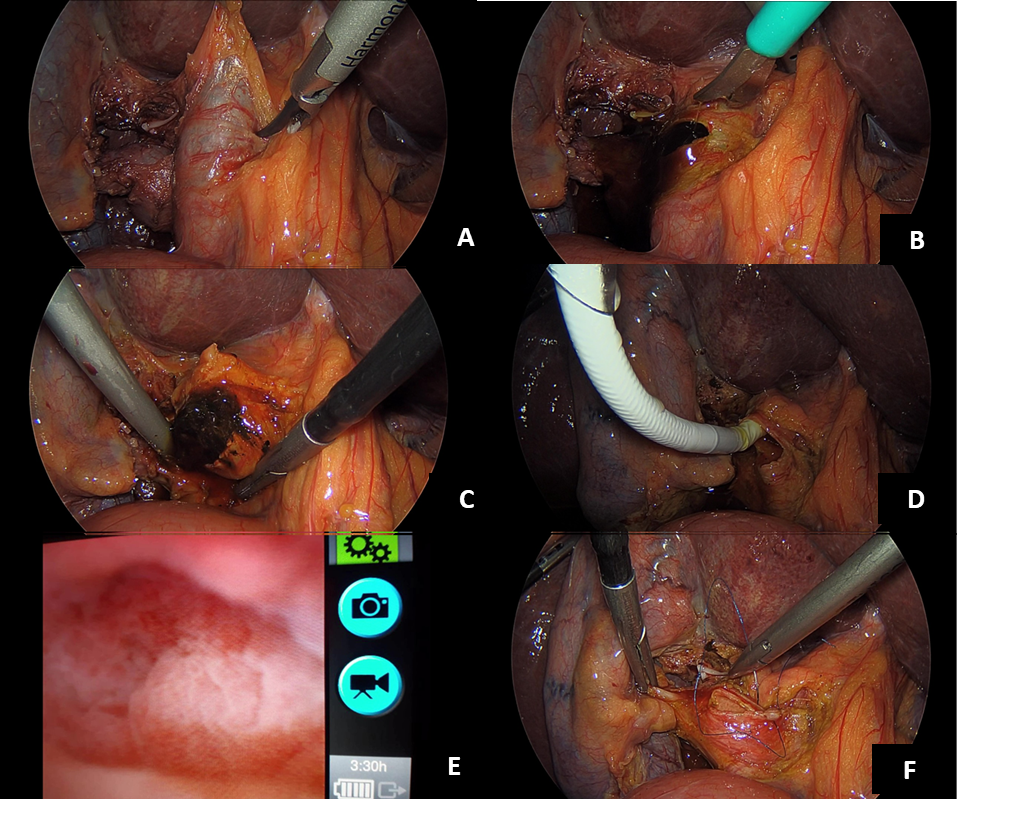 Figure 1 Intraoperative images: Laparoscopic exploration of the common bile duct. A: Common bile duct (CBD) dilation; B: CBD section; C: Stone extraction; D: Insertion of the choledochoscope into the CBD; E: Choledochoscopic image of the CBD; F: Suture of CBD.Figure 2 Intraoperative images: Endoscopic retrograde cholangio-pancreatography during laparoscopic cholecystectomy (“rendezvous technique”). A: Insertion of the guide wire into the cystic duct; B: Guide wire exits through the papilla into the duodenum; C: Endoscopic sphincterotomy on guide wire; D: Extraction of stones from the common bile duct with a dormia basket; E: Section between clips of the cystic duct and subsequent retrograde cholecystectomy; F: Postoperative final scars.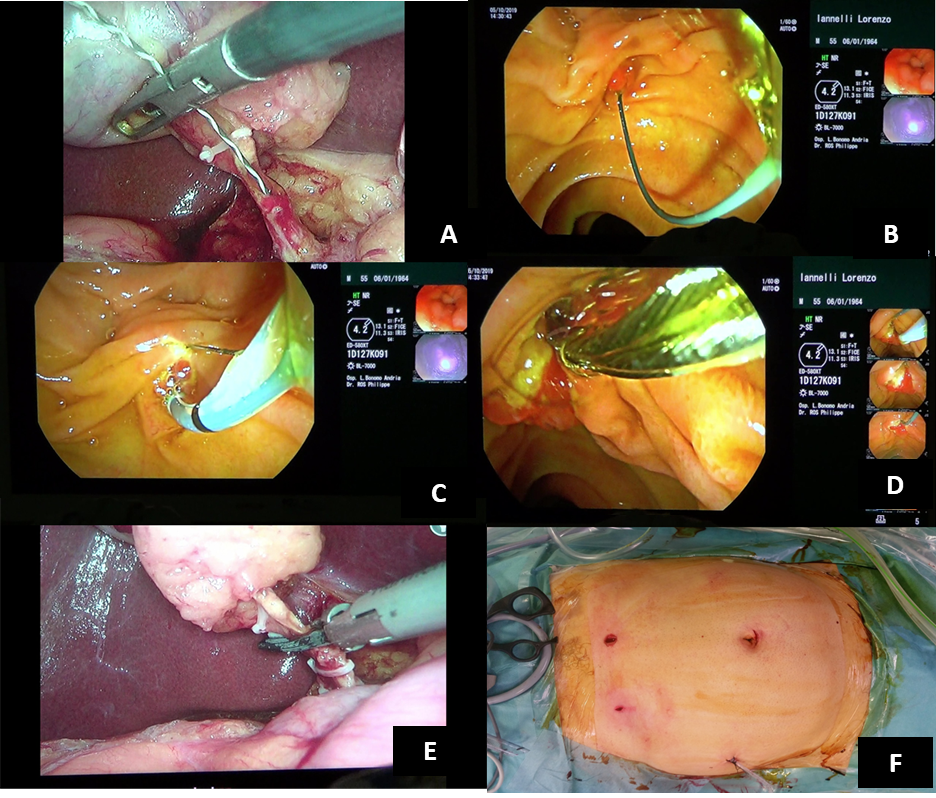 Table 1 Factors that suggest the preference of the rendezvous technique over other treatmentsCitation: La Greca G, Barbagallo F, Di Blasi M, Chisari A, Lombardo R, Bonaccorso R, Latteri S, Di Stefano A, Russello D. Laparo-endoscopic “Rendezvous” to treat cholecysto-choledocolithiasis: Effective, safe and simplifies the endoscopist’s work. World J Gastroenterol 2008 May 14; 14(18): 2844-2850. Copyright ©The Author(s) 2019. Published by Baishideng Publishing Group Inc[131]”. CBD: Common bile duct; ERCP: Endoscopic retrograde cholangio-pancreatography; ES: Endoscopic sphincterotomy; IOC: Intraoperative cholangiography; SOD: Sphincter of Oddi dysfunction.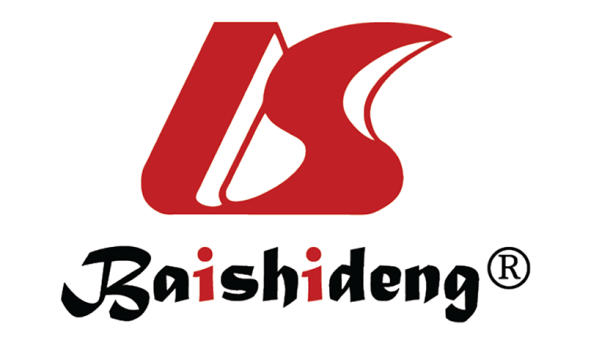 Published by Baishideng Publishing Group Inc7041 Koll Center Parkway, Suite 160, Pleasanton, CA 94566, USATelephone: +1-925-3991568E-mail: bpgoffice@wjgnet.comHelp Desk: https://www.f6publishing.com/helpdeskhttps://www.wjgnet.com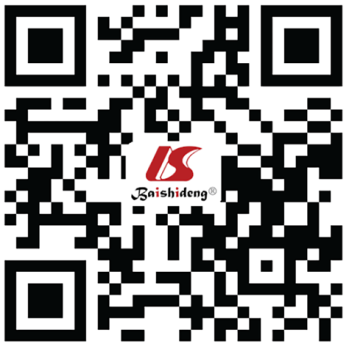 © 2021 Baishideng Publishing Group Inc. All rights reserved.Main indications for the laparo-endoscopic RVRV preferable vs laparoscopic CBD explorationRV preferable vs sequential ERCP-ES(1) CBD stones not easily extractable(A) Need of higher surgical skill(a) Risk of synchronizationthrough the cystic duct(B) Longer operation time(b) Risk of unnecessary ERCPPositive factor - > (time reduction)(C) Need of biliary drain(c) Risk of difficult retrogradecannulation(2) Multiple small CBD stones and large friable stonesA, B, C +a, b, cPositive factor - > (reduction of risk of recurrence)(D) High risk of residual fragments and recurrence(3) Any type of CBD stones with delayed passage of theA, B, C, D +a, b, ccontrast medium during IOC or T-tube-IOC after(E) High risk of undertreatment of chroniclaparoscopic CBD explorationpapillitis and of maintenance of underlying causesPositive factor - > (reduction of risk of recurrence)(4) CBD stones with previous cholangitisA, B, C, D +a, b, c +Positive factor - > (reduction of risk of recurrence)(E) High risk of maintenance of underlying causes(d) Avoidance of contrast medium injectionat the papillawith risk of recurrence of cholangitis(5) CBD stones after recurrent acute biliary pancreatitisA, B, C, D, Ea, b, c, d +or hyperbilirubinemia(e) risk of recurrence of ERCPPositive factor - > (iatrogenic risk reduction)related acute pancreatitis(6) Known or unsuspected sphincter of Oddi dysfunction,A, B, C, D, Ea, b, c, d, echolecysto-lithiasis with or without CBD stonesPositive factor - > (iatrogenic risk reduction)(7) CBD stones and/or abovementioned problems in patientsA, B, C, D, E +a, b, c, d, e +with Billroth Ⅱ during open cholecystectomy(F) Manual drive of the endoscope by the surgeon(f) more difficult ERCPPositive factor - > (iatrogenic risk reduction)in the afferent jejunal loop(8) CBD stones, SOD, acute pancreatitis in children/CBDA, B, C, D, E +a, b, c, d, e, f +stones in patients with normal or thin CBD(G) difficult laparoscopic CBD exploration and risk(h) avoidance ofPositive factor -> (iatrogenic risk reduction)of stenosis of the suturesphincterotomy in children(9) CBD stones and/or SOD after failure of preoperativeA, B, C, D, Ea, b, c, d, e, fERCP-ES or recurrence of acute biliary pancreatitisPositive factor - > (iatrogenic risk reduction)(10) Inexperienced surgeon for laparoscopic CBD explorationA, B, C, D, E, Ga, b, c, d, e, fPositive factor - > (iatrogenic risk reduction)